A cultural fest ORANZ-2023 organized at GCoE NagpurRecently, the two days cultural fest of Government College of Engineering Nagpur was organized in the college. Principal of Government College of Engineering Nagpur Dr. R. P. Borkar inaugurated the program with Dean Student Welfare Cell Dr. Kiran Tajne, Cultural Coordinator Dr. C. P. Kalambe and Faculty In charge ORANZ-23 Prof. Rajni Sahare. Lighting of lamp was done by principal and team members. Program was started by Maharashtra Geet. Welcome speech was given by Dean Student Welfare Cell Dr. Kiran Tajne and Gymkhana report was presented by President Adwait Pathak. Principal in his speech emphasized the need of value based education along with cultural activities. Program was started with a welcome dance by students with gave a boost to the program. Amazing dance performances and outstanding acting skills were showcased by the students. Most of programs were inspired by our cultural, moral education, films and nationalism. At the end the winner participants of 'ORANZ -23'and 'SFOORTI'-23 were announced and felicitated by Principal Dr. R. P. Borkar  and other faculty members of College.  This added an all new height to the function.  Program was compared by student Nikhil Deshpande & Ipsha Bhalsagar & lastly vote of thanks was given by faculty coordinator Prof. R. M. Sahare. Finally program ended with the most awaited Dj night. General Secretary Prajwal Kakade, Student Coordinators Anchal Kaurate & her team taken efforts for the success of the programme.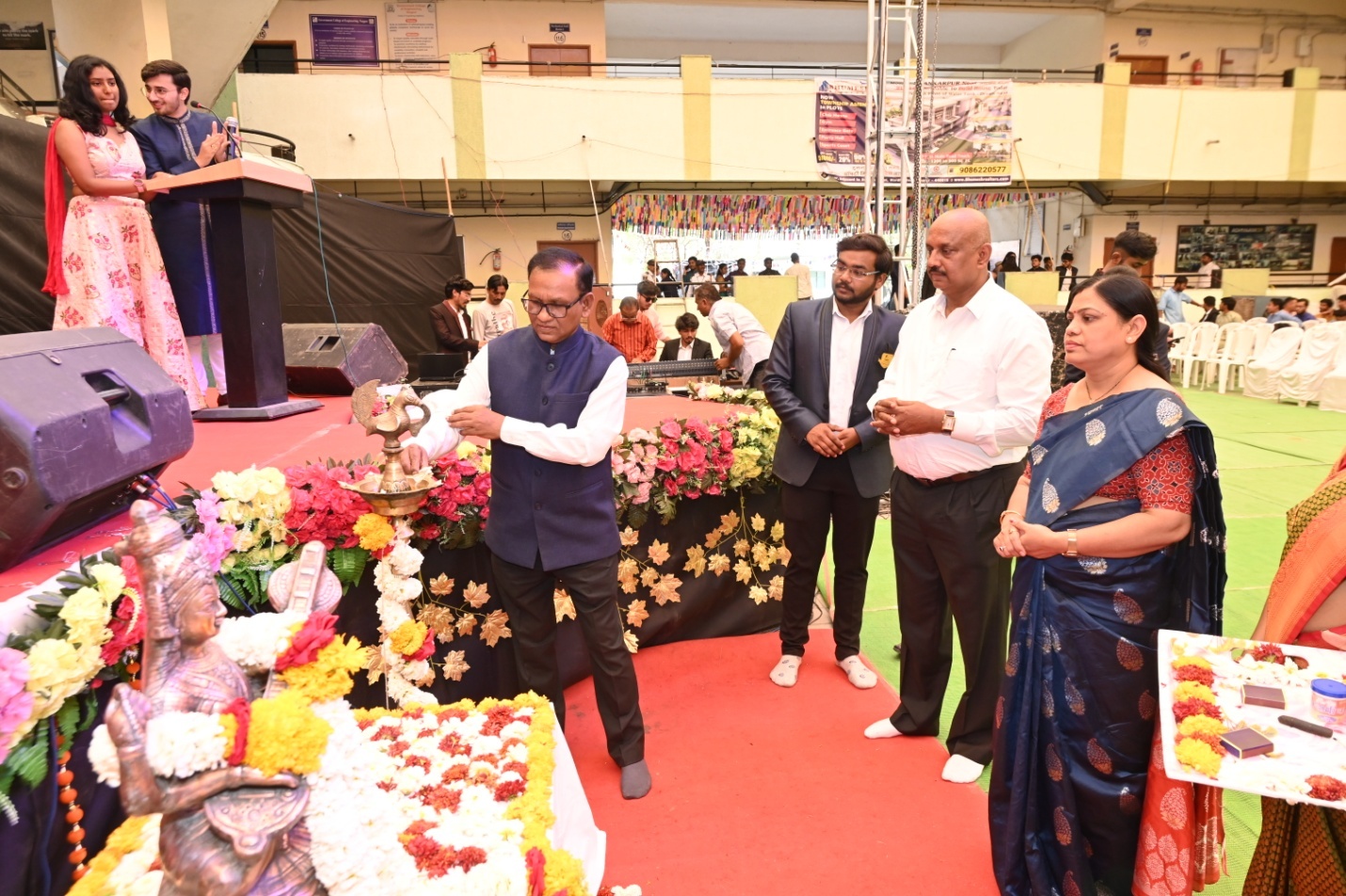 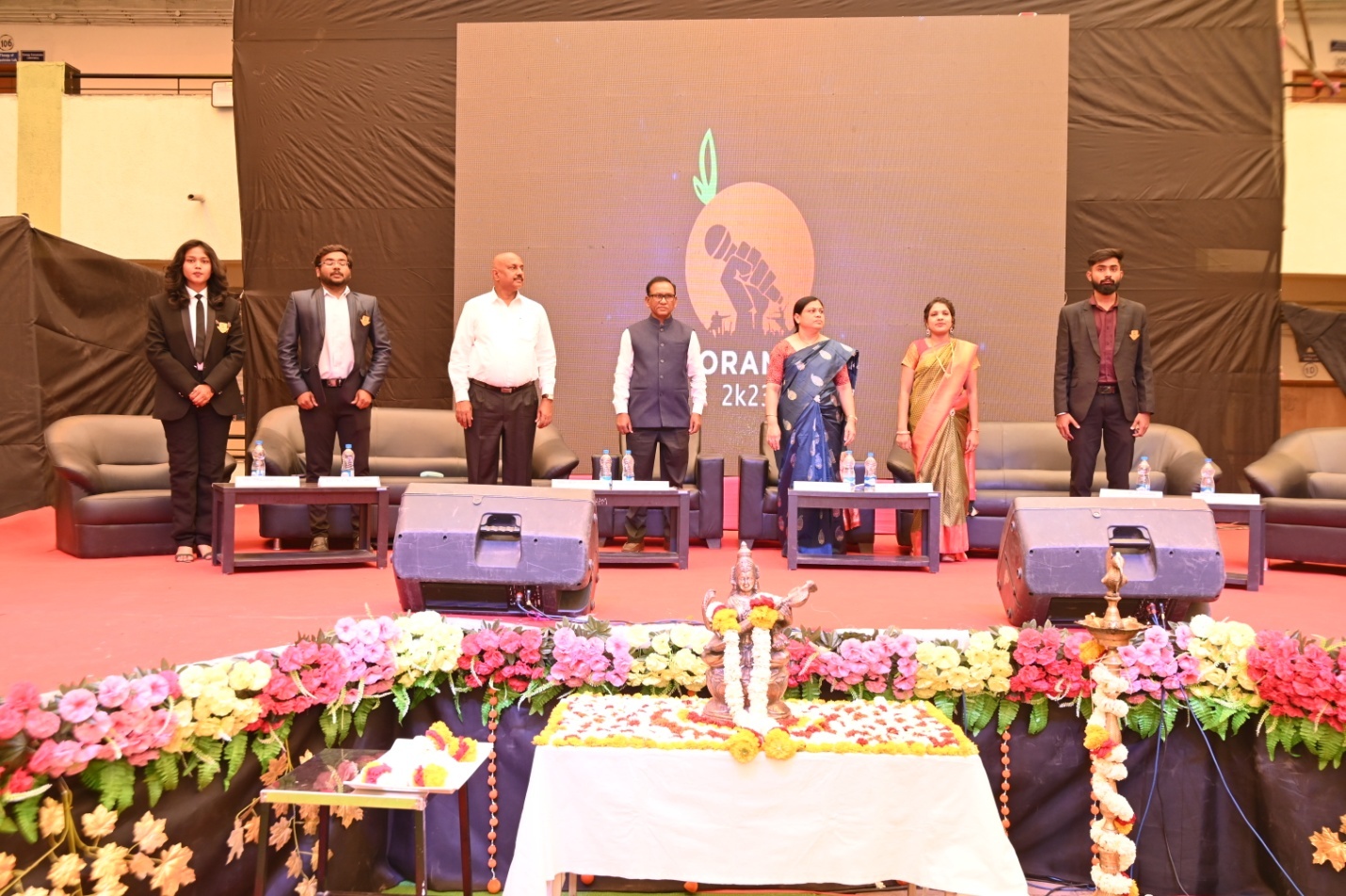 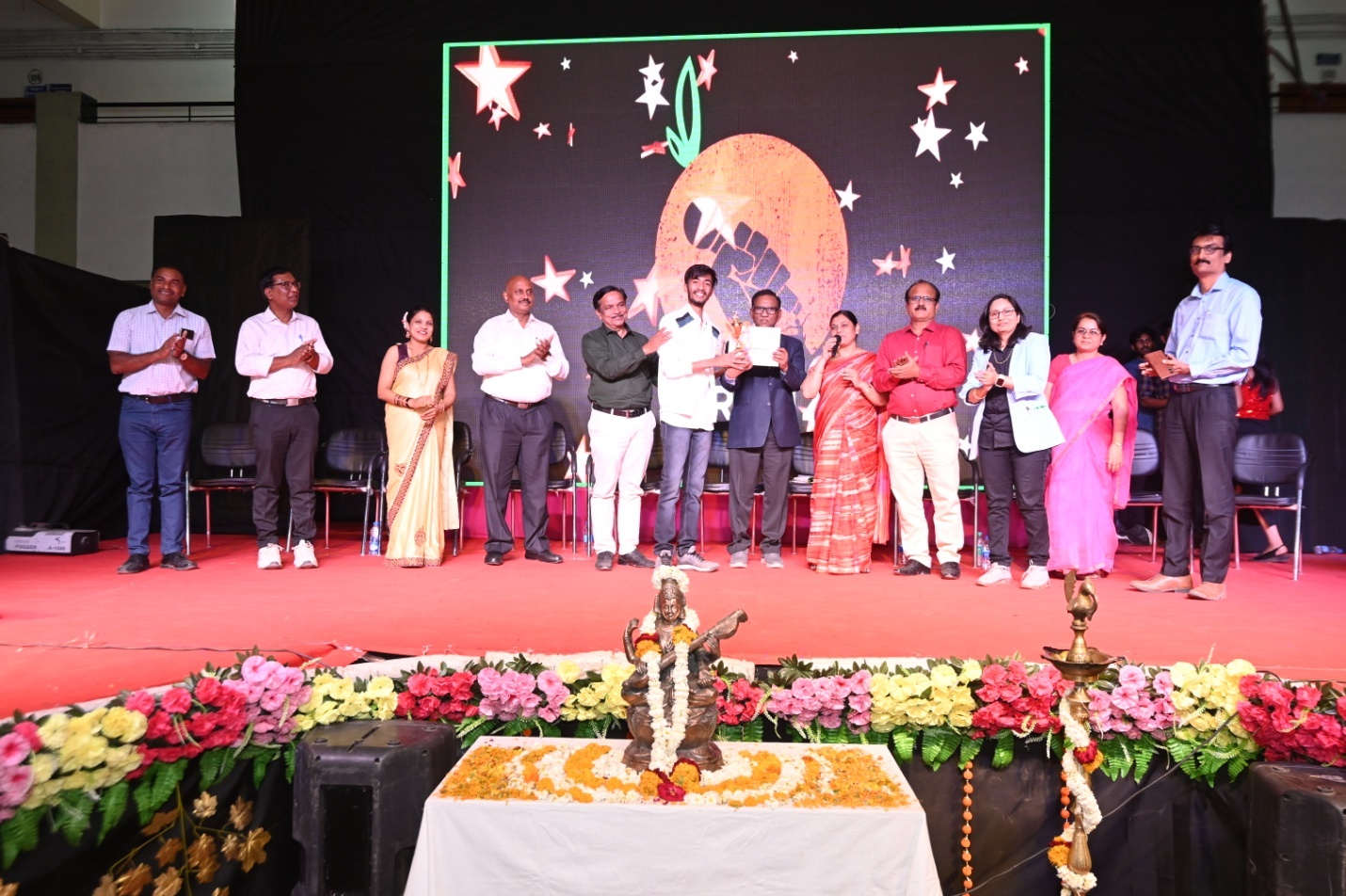 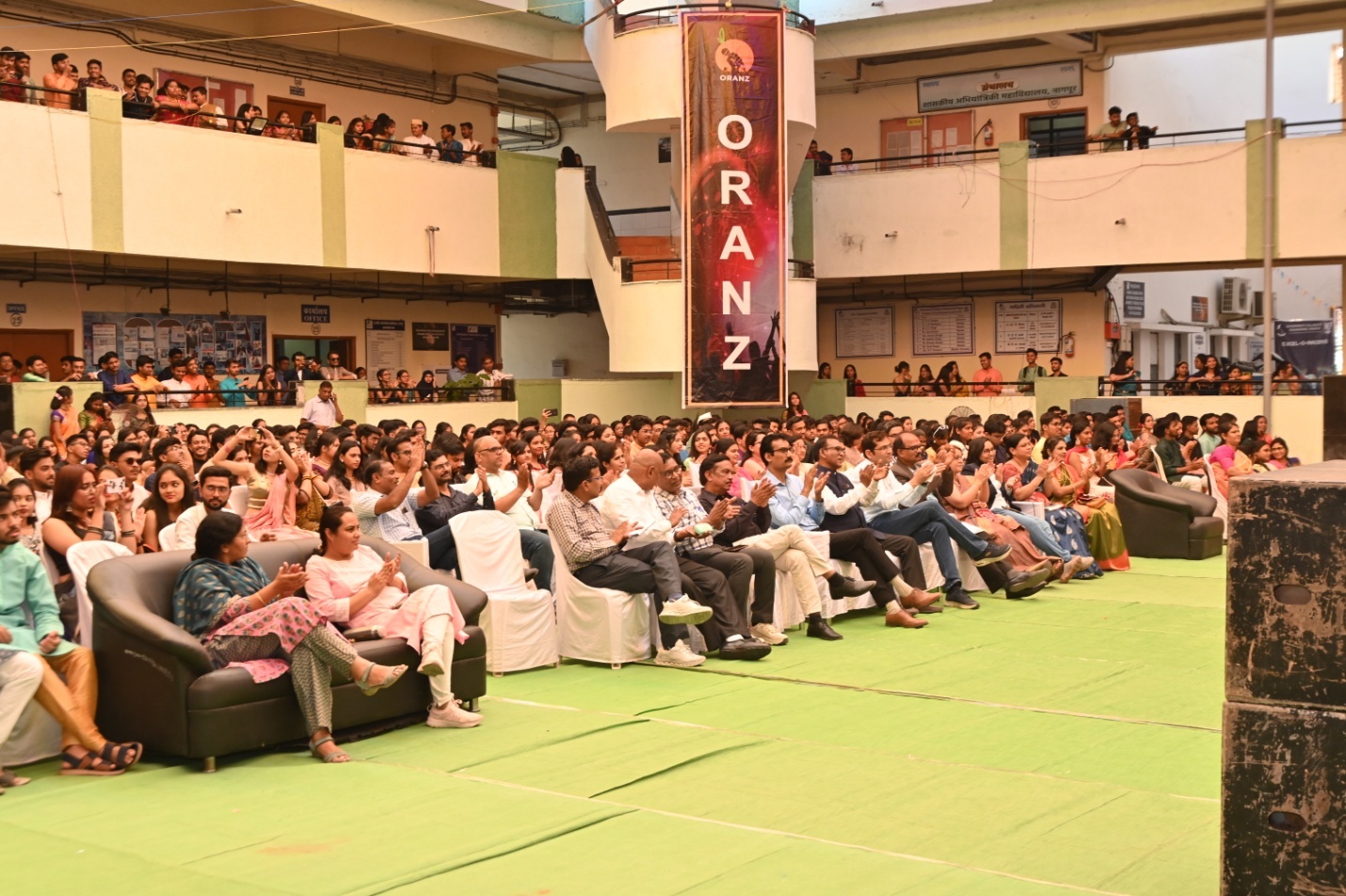 